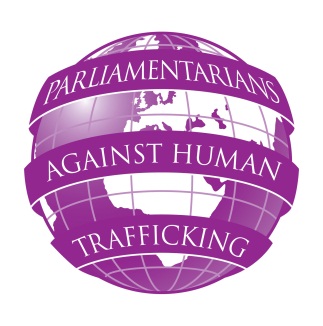 PARLIAMENTARIANS AGAINST HUMAN TRAFFICKINGSTUDY VISIT - HELSINKI, FINLANDTHURSDAY 21 JUNE 20128.10am		Meet in hotel lobbyRadisson Blu Plaza Hotel, Mikonkatu, Helsinki8.30am		Meeting with Finnish parliamentarians		With Anna Kontula MP, Satu Haapanen MP, Ilkka Kantola MP and Leena Harkimo MPParliament of Finland, main entrance10am		Meeting with law enforcement representatives and prosecutorsIncluding Mikko Sipila (District Prosecutor), Inspector Timo Sundqvist (Helsinki Police) and European Institute for Crime Prevention and Control (HEUNI)Helsinki Police Department, Pasilanraitio 11, FI-00241 Helsinki11.30am	Meeting with Eva Biaudet, Ombudsman on Minorities and National Rapporteur on 		Human Trafficking		Mikonkatu 25, Helsinki1.15pm		Lunch with NGO representatives at Pro Centre FinlandIncluding representatives from Pro-Centre Finland, Multicultural Women’s 		Association, Victim Support Finland, Refugee Advice Centre, Unicef FinlandVuorikatu 16a, Helsinki2.45pm		End of programme